Flash November kapoenenThema LEGO4 novemberGeen activiteit :’( 11 november snekkeAlle legomannetjes en -vrouwtjes hebben vriendjes nodig om samen te spelen. Neem dus ook jouw vriendjes en vriendinnetjes mee naar de scouts zodat we samen kunnen spelen18 november crypteHet leger van de groene ninja strijden tegen het leger van de blauwe ninja. Kan jij onze legovriendjes helpen en vrede brengen?24-26 novemberWeekendje, zie brief onlineHOPELIJK GAAN JULLIE MET Z’N ALLEN MEE!GELIEVE TIJDIG IN TE SCHRIJVEN.  TEN LAATSTE MOETEN WIJ ALLE BETALINGEN HEBBEN ONTVANGEN OP 17 NOVEMBER GROETJESJULLIE UBERCOOLE LEIDING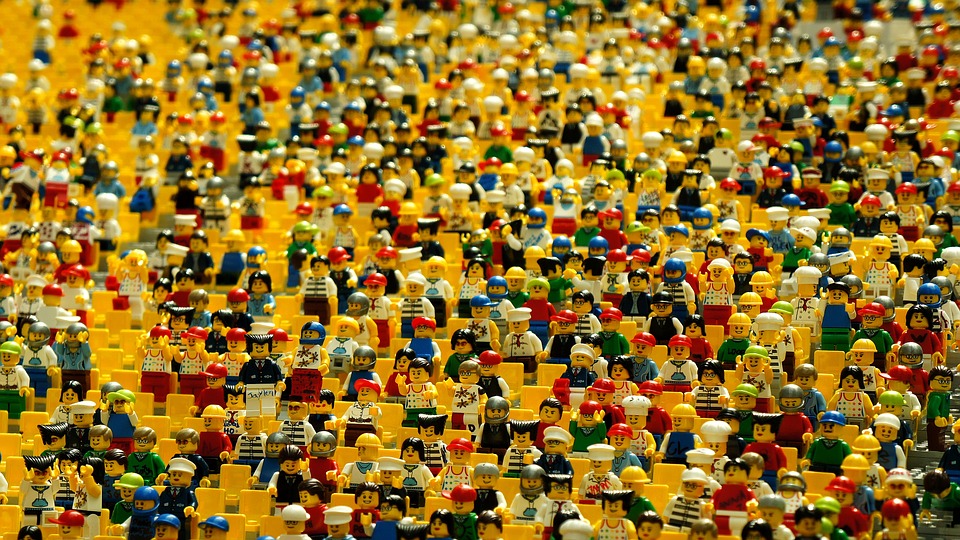 